Общероссийская общественная организацияАссоциация медицинских сестер РоссииСеминар «Эффективные перинатальные практики»ПРОГРАММАДата проведения: 20-21 июля 2022 годаМесто проведения: г. Владимир: ул. Константино-Еленинский проезд д 1 ГБУЗ ВО «Областной перинатальный центр» Лектор – Агапова Юлия Владимировна, руководитель специализированной секции РАМС «Акушерское дело», преподаватель, заведующая кафедрой медико-социальных проблем охраны материнства и детства с курсом сестринского дела и клинической акушерской практики Академии медицинского образования им. Ф.И. Иноземцева.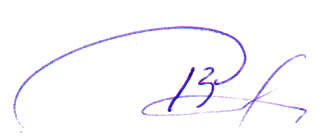 20 июля20 июля9.30-10.00Регистрация участников10.00-11.10Лекция «Эффективные акушерские практики - основы»В лекции будут рассмотрены: - понятие «эффективные перинатальный уход/эффективные акушерские практики»;- история появления данного понятия и внедрения практик в систему оказания помощи беременным, роженицам, родильницам и новорожденным;- возможные источники информации, используемые практикующими специалистами (регламентирующие документы, документы, выпускаемые ВОЗ и другие информационные ресурсы);- рекомендуемые средства и методы оказания помощи беременной, роженицы, родильницы и новорожденному с высокой доказательной эффективностью.11.10-11.30Ответы на вопросы11.30-12.15Лекция «Эффективные акушерские практики, применяемые во время беременности»В лекции будут рассмотрены эффективные перинатальные практики, основанные на принципах доказательной медицины, относящиеся- к подготовке беременной/семье к родам- к подготовке к партнерским родам- к непрерывному акушерскому сопровождению12.15-13.00Перерыв13.00-14.30Лекция «Эффективные акушерские практики, применяемые во время родов»В лекции будут рассмотрены эффективные перинатальные практики, основанные на принципах доказательной медицины как, позволяющие повысить качество оказываемой акушерской помощи, а также удовлетворенность женщины14.30-15.15 Дискуссия, решение кейсов21 июля21 июля10.00-11.30Лекция «Эффективные коммуникации с женщиной/семьей в перинатальном периоде»В лекции будут даны алгоритмы установления первичного контакта с женщиной/семьей, рассмотрены правила коммуницирования в процессе родов.11.30-11.40Ответы на вопросы11.40-12.30Лекция «Немедикаментозные методы обезболивания родов» часть 1В лекции будут рассмотрены немедикаментозные методы обезболивания родов, рекомендуемые к использованию клиническими рекомендациями «Нормальные роды». 12.30-13.15Перерыв13.15-14.35Лекция «Немедикаментозные методы обезболивания родов» часть 2Лектор рассмотрит алгоритмы профессиональной акушерской помощи и их применение в процессе родов, в том числе принципы обучения техникам дыхания и расслабления в родах.14.35-15.00Ответы на вопросы, дискуссия, решение кейсов15.00-15.15Финальная дискуссия